 کدام نمودار مربوط به متحرکی است که در بازه ی زمانی نشان داده شده، حرکت آن پیوسته تند شونده است؟(سراسری تجربی 90)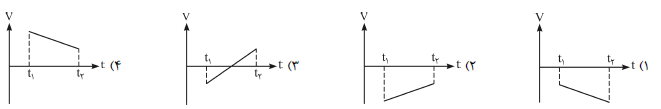  فاصله از لبه ی یک چاه تا سطح آب درون آن 34 متر است. شخصی سنگی را از لبه ی چاه با سرعت اولیه ی 7 در راستای رو به پایین پرتاب می کند و صدای برخورد سنگ با آب را می شنود. فاصله ی بین پرتاب و شنیدن صدا تقریبا چند ثانیه است؟(g=10 و مقاومت هوا ناچیز و سرعت صوت در هوا  340)(سراسری تجربی90)			1) 8/1		2) 1/2		3) 6/2		4) 2/3گلوله ای در شرایط خلا از ارتفاع 90 متری سطح زمین در راستای قائم رو به بالا پرتاب می شود و پس از 10 ثانیه به سطح زمین می رسد. این گلوله 2 ثانیه پس از پرتاب به ارتفاع چند متری از سطح زمین می رسد؟(g=9.8)(سراسری تجربی 90)		1) 4/110		2) 6/120		3) 6/130		4) 4/150 متحرکی با شتاب ثابت و سرعت اولیه ی در 2 ثانیه ی اول حرکت خود 13 متر و در 2 ثانیه ی سوم حرکت خود 25 متر را طی می کند. شتاب حرکت در SI کدام است؟(سراسری تجربی 91)						1) 5/1		2)5/2		3) 3		4) 5 جسمی با سرعت اولیه ی  و در شرایط خلا از سطح زمین به سمت بالا پرتاب می شود. اگر زمان بین دو عبور متوالی از  ارتفاع اوج 4 ثانیه باشد،  چند متربرثانیه است؟(g=10)(سراسری تجربی 91)					1) 15		2)20		3) 30		4) 35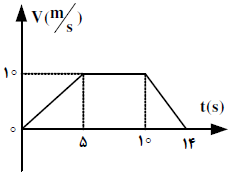  متحرکی در مسیر مستقیم حرکت می کند و نمودار سرعت-زمان آن مطابق شکل زیر است. شتاب متوسط این متحرک در بازه ی زمانی t=2s تا t=12s ، چند متر بر مجذور ثانیه است؟(سراسری تجربی 92)					1) 1/0		2) 5/0		3)7/0 		4) صفر گلوله ای در شرایط خلا با سرعت اولیه ی از ارتفاع 100 متری به طور قائم روبه بالا پرتاب می شود و پس از مدتی به زمین می رسد. اگر زمان پایین آمدن گلوله 5/1 برابر زمان بالا رفتن گلوله باشد، بیش ترین فاصله ی گلوله از سطح زمین چند متر است؟(g=10)(سراسری تجربی 92)	1) 120		2) 145		3) 180		4)225 متحرکی در صفحه حرکت می کند و بردار مکان آن در SI به صورت است. اندازه ی سرعت متحرک در لحظه ی t=3s چند متر بر ثانیه است؟(سراسری تجربی 92)					1) صفر		2)		3)		4) معادله ی حرکت جسمی که در صفحه حرکت می کند، در SI به صورت  و  است. بردار سرعت جسم در لحظه ی t=2s در SI کدام است؟(سراسری تجربی 93)					1)		2)		3)		4) جسم A از ارتفاع 25 متری بالای سطح زمین با سرعت اولیه ی 20 در راستای قائم رو به بالا پرتاب می شود. هم زمان جسم B نیز از همان نقطه و با همان سرعت اولیه به سمت پایین پرتاب می شود. 8/0 ثانیه پس از لحظه پرتاب، فاصله ی بین دو جسم، چند متر می شود؟(g=10)(سراسری تجربی 93)							1) 8/5		2) 8/37		3) 32		4)45 نمودار سرعت-زمان متحرکی که روی محور x حرکت می کند، مطابق شکل است. بزرگی جابه جایی متحرک در فاصله ی زمانی t=6s تا t=12sچند متر است؟(سراسری تجربی 93)	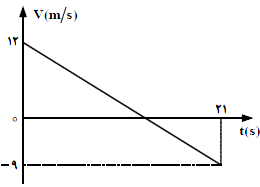 	1) 12		2) 18		3) 5/22		4) 5/32 متحرکی در صفحه حرکت می کند و بردار سرعت آن در SI به صورت  است. جابهجایی متحرک در 2 ثانیه اول چند متر است؟(سراسری تجربی 94)		1) 		2) 		3) 		4) گلوله ای از سطح زمین در راستای قائم روبه بالا پرتاب می شود. اگر این گلوله در لحظههای s 2 و  s 5 از یک نقطه بگذرد، سرعت متوسط آن در فاصلۀ زمانی لحظۀ پرتاب تا  s 5 چند متر بر ثانیه است؟(g=10) (سراسری تجربی 94)		1) 7		2) 10		3) 12		4) 14نمودار شتاب-زمان متحرکی که از حال سکون روی محور x حرکت می کند، مطابق شکل است. در بازۀ زمانی t=20s تا t=35s ، کدام مورد درست است؟(سراسری تجربی 94)	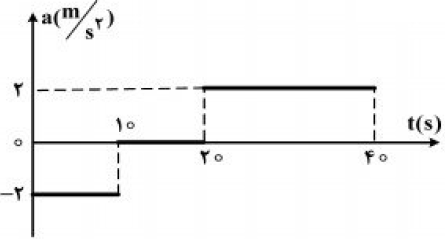 	1) حرکت تند شونده است					2) حرکت کند شونده است					3) جهت حرکت یک بار تغییر میکند.									4) متحرک در جهت محور x حرکت می کند.پاسخ نامه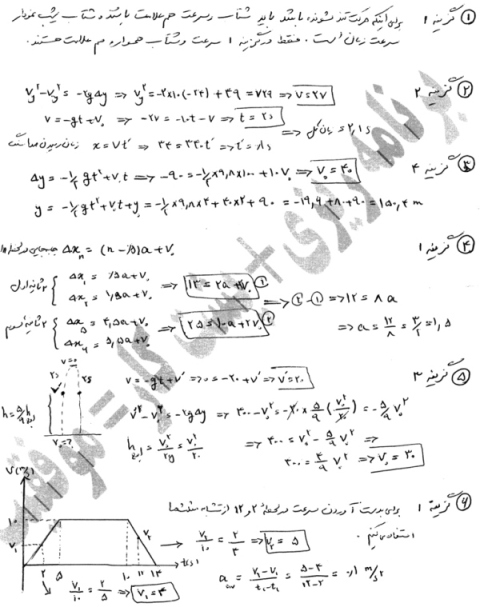 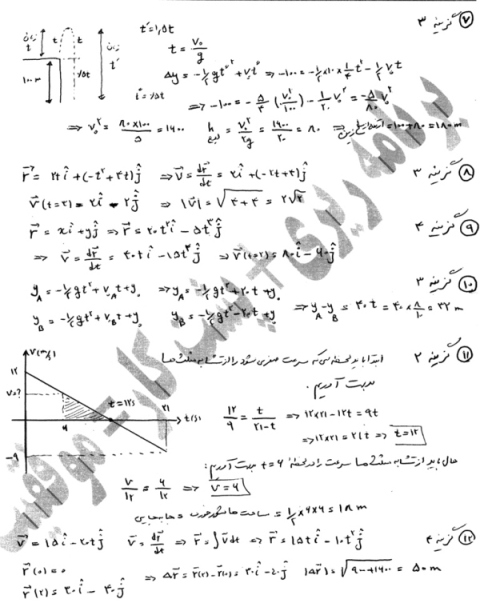 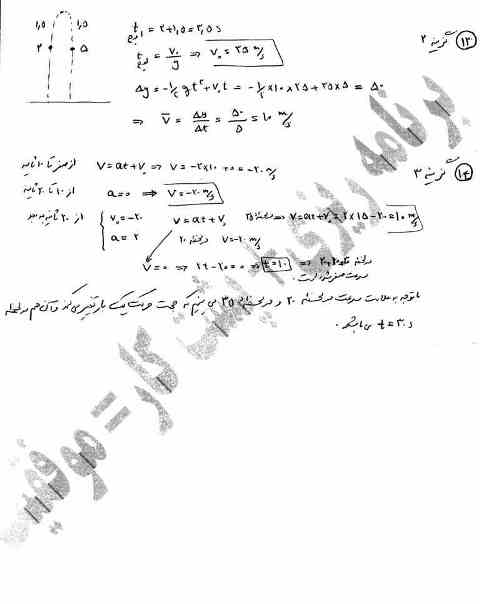 سوال1234567جواب1241313سوال891011121314جواب3432423